DELHI INTERNATIONAL SCHOOLPLANNER FOR THE MONTH OF FEBRUARY 2020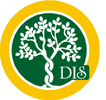 CLASS - I                                                                                            THEME: “ARENA OF FANTASY”   Class Activities       * CompetitionSUNMONTUESWEDTHURFRISAT1.2.3.4.5.6.7.◊ Hindi Evaluation8.9.10.   Hindi Activity11.12.13.14.15.16.17.18.19. Story Narration On fantasy world (I)20.   ◊Maths  Evaluation21.MAHASHIVRATRI( HOLIDAY)22.23.24.25.26.27.28.◊ EVS Evaluation29.